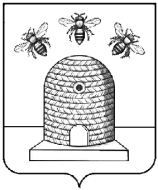 АДМИНИСТРАЦИЯ ГОРОДА ТАМБОВАТАМБОВСКОЙ ОБЛАСТИКОМИТЕТ ОБРАЗОВАНИЯПРИКАЗ28.02.2022                                        г.Тамбов	                                       №149О проведении городского конкурса «Математический квадрат»	В соответствии с планом работы комитета образования администрации города Тамбова Тамбовской области, с целью выявления одаренных детей                           в области математической культуры ПРИКАЗЫВАЮ:Утвердить Положение о проведении городского конкурса «Математический квадрат» (приложение №1).Муниципальному казенному учреждению «Центр сопровождения образовательной деятельности» (Клейменова) организовать проведение городского конкурса «Математический квадрат» (далее – Конкурс) 16 марта 2022 года в 14.30.Утвердить состав оргкомитета Конкурса (приложение №2).Директору муниципального автономного общеобразовательного учреждения «Лицей № 14 имени Заслуженного учителя РФ А.М. Кузьмина»  (Любич) обеспечить проведение Конкурса в дистанционном формате.Директорам муниципальных общеобразовательных организаций обеспечить участие учащихся в Конкурсе.	6. Контроль за исполнением настоящего приказа возложить                                на заместителя председателя комитета образования администрации города Тамбова Тамбовской области И.А. Романову.Председатель комитета образования                                                                          Е.Д. Выжимов